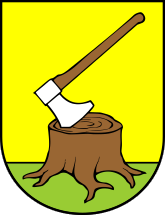 PROVEDBENI PROGRAM OPĆINE SIKIREVCIza razdoblje 2021.-2025.rujan 2021.PREDGOVORPoštovani mještani općine Sikirevci,ovom prilikom želim se zahvaliti što sam Vašom voljom ponovno izabran na dužnost općinskoga načelnika.U proteklom sam se razdoblju držao vizije koju sam imao i prije izbora, smatrajući da općina Sikirevci može i mora bolje, te da Sikirevci i Jaruge moraju biti ispred politike. Tijekom prethodne godine realizirali smo niz projekata iz područja  komunalne infrastrukture, te projekte  socijalnog i društvenog značaja:rekonstrukcija nerazvrstane ceste odvojak ul. Ljudevita Gaja, rekonstrukcija ceste Berava i nasipanje tucanikom poljskih putova, postavljen je info touch display-uređaj za prijavu komunalnih problema (pametni gradovi i općine, sufinanciranje FZZOEU)izgradnja pješačkih staza ul.Lj.Gaja neparna strana u naselju Sikirevci i izgradnja pješačkih staza u naselju Jaruge, uređena su mjesna groblja,ulaže se u energetsku učinkovitost javne rasvjete, održavanje javnih površina, dječjih igrališta ishodovana je projektna dokumentacija za izgradnju vrtića, nerazvrstanih cesta komunalno i hortikuklturno uređenje oba naseljaizrađena je projektna dokumentacija i dobivena građevinska dozvola za izgradnju reciklažnog dvorišta u naselju SikirevciUspješno je realiziran socijalni projekt ZAŽELI 1, u kojem   19 žena brinulo o 130 starijih stanovnika OpćineUspješno je ponovo pokrenut projekt ZAŽELI 2, u kojem 22 žene brinu o 130 korisnika starijih stanovnika OpćineU narednoj razdoblju iz Proračuna Općine Sikirevci nastavlja se financiranje važnih projekata od kojih ističemo najvažnije: izrada projekata i studija za natječaje za EU sredstva (gradnja objekata i izgradnja nerazvrstanih cesta) ,izgradnja i rekonstrukcija nerazvrstanih cesta u oba naselja,izgradnja objekata-dječji vrtić, izgradnja reciklažnog dvorišta, izgradnja sportskih terena, izgradnja školske športske dvorane, izgradnja parkirališta preko puta crkve u Sikirevcima,  uređenje javnih površina i groblja, jednokratna financijska pomoć roditeljima za  kupnju radnih bilježnica za sve učenike od 1. do 8. razreda sa područja općine, sufinanciranje igraonice, sufinanciranje prijevoza putnih troškova za srednjoškolce, dodjela jednokratnih potpora za sve redovite studente, oprema za novorođenčad, pomoć građanima i kućanstvima za stanovanje i ogrjev,jednokratne kapitalne financijske potpore pri izgradnji obiteljskih kuća ili kupovina novih,  jednokratne kapitalne financijske potpore za novoosnovane obrte  i za OPG-ove.U području komunalne infrastrukture u planu je izgradnja parkirališta preko puta crkve u Sikirevcima, izgradnja nogostupa u oba naselja, izgradnja pješačkih staza u oba naselja, grobne staze na mjesnim grobljima, rekonstrukcija i izgradnja nerazvrstanih cesta te rekonstrukcija  javne rasvjete. Planirana je obnova i uređenje nerazvrstanih cesta, javnih površina i komunalne opreme.U idućem mandatu nastojati ću da se u što većoj mjeri ispuni ono što je planirano i najavljivano. Vrata Općine su za sve uvijek otvorena, a svaki savjet, prijedlog, ideja ili kritika su uvijek dobrodošli. Gledam da maksimalno izađem u susret svim mještanima, te da što prije riješimo njihove probleme ako smo u mogućnosti. Mislim da je u proteklom razdoblju napravljeno puno, ali siguran sam da uvijek može bolje i da imamo još puno toga ostvariti.Uz potporu Općine, zalaganjem brojnih mještana, prije svega članova naših iznimno vrijednih i aktivnih udruga, ali i ustanova koje djeluju na području općine, uz puno dobre volje, sloge i rada, imali smo prilike biti dobri organizatori i domaćini, pokazati se drugima ali i sebi samima u najboljem svjetlu. Uspjeli smo podići kvalitetu života u našoj općini, riješiti ili početi rješavanje brojnih problema.Osnovni plan za budućnost općine Sikirevci je da svi mještani budu zadovoljni uvjetima života koje smo im osigurali, ali i zadovoljni poslovima, društvenim životom, ponudom za slobodno vrijeme, sportskim aktivnostima. Intenzivno radimo na razvoju turizma i turističke ponude u općini, čime bismo još više povećali cirkulaciju ljudi kroz našu općinu, te bismo lančano potaknuli ostale grane gospodarstva.S poštovanjem,Josip Nikolić, dipl. ing.načelnik općine SikirevciPrema Zakonu o sustavu strateškog planiranja i upravljanja razvojem Republike Hrvatske („Narodne novine“, br. 123/17), Općina Sikirevci prvi puta izrađuje i donosi provedbeni program. Provedbeni program Općine Sikirevci je kratkoročni akt strateškog planiranja povezan s višegodišnjim proračunom kojeg općinski načelnik donosi u roku od 120 dana od dana stupanja na dužnost.Provedbeni program opisuje i osigurava postizanje ciljeva, ako je primjenjivo, iz srednjoročnog akta strateškog planiranja i poveznicu s proračunom JLS.Provedbeni program donosi se za vrijeme trajanja mandata općinskog načelnika i vrijedi za taj mandat.Provedbeni programi izravno su povezani s proračunskim postupkom. U svrhu procjene troškova provedbe mjera i organizacije proračunskih programa JLS mora raščlaniti mjere na prateće aktivnosti i projekte. Tijekom izrade proračuna vrši se odabir mjera za financiranje i odlučuje o načinu financiranja pratećih aktivnosti i projekata. Kod izrade provedbenog programa mora se dati veza s proračunom i sredstvima koja su planirana u proračunu. Za sve mjere, aktivnosti i projekte predviđene provedbenim programom sredstva moraju biti predviđena odobrenim proračunom i/ili osigurana iz drugih izvora financiranja (npr. sredstvima iz fondova EU).1. UVOD1.1. DjelokrugOpćina Sikirevci je samostalna u odlučivanju u poslovima iz samoupravnog djelokruga u skladu s Ustavom Republike Hrvatske i zakonima te  podliježe samo nadzoru zakonitosti rada i akata tijela OpćineOpćina Sikirevci u samoupravnom djelokrugu obavlja poslove lokalnog značaja kojima se neposredno ostvaruju potrebe građana, a koji nisu Ustavom ili zakonom dodijeljenidržavnim tijelima i to osobito poslove koji se odnose na:uređenje naselja i stanovanje,prostorno i urbanističko planiranje,komunalno gospodarstvo,brigu o djeci,socijalnu skrb,primarnu zdravstvenu zaštitu,odgoj i osnovno obrazovanje,kulturu, tjelesnu kulturu i sport,zaštitu potrošača,zaštitu i unapređenje prirodnog okoliša,protupožarnu zaštitu i civilnu zaštitu,promet na svom području,održavanje nerazvrstanih cesta teostale poslove sukladno posebnim zakonima.Općina obavlja poslove iz samoupravnog djelokruga sukladno posebnim zakonima kojima se uređuju pojedine djelatnosti. Sadržaj i način obavljanja poslova iz samoupravnog djelokruga detaljnije se uređuje odlukama općinskog vijeća i općinskog načelnika u skladu sa zakonom i Statutom općine Sikirevci..Općina može obavljanje pojedinih poslova organizirati zajednički s drugom jedinicom lokalne samouprave ili više jedinica lokalne samouprave, osnivanjem zajedničkog tijela, zajedničkog upravnog odjela ili službe, zajedničkog trgovačkog društva ili zajednički organizirati obavljanje pojedinih poslova u skladu s posebnim zakonom.Općinsko vijeće može pojedine poslove iz samoupravnog djelokruga Općine, čije je obavljanje od interesa za građane na području više jedinica lokalne samouprave, posebnom odlukom prenijeti na Brodsko-posavsku županiju.Općinsko vijeće može pojedine poslove iz samoupravnog djelokruga Općine posebnom odlukom prenijeti na mjesne odbore. U tom slučaju Općina osigurava sredstva za obavljanje prenesenih poslova.1.2. VizijaVizija je inspirativno viđenje odnosno deklaracija koja definira ono što se želi postići u dugoročnom razdoblju te služi kao jasan vodič za odabir ciljeva i postupaka djelovanja.Vizija Općine Sikirevci glasi:1.3. Mandat i misijaZakonom o lokalnoj i područnoj (regionalnoj) samoupravi („Narodne novine” broj 33/01, 60/01, 129/05, 109/07, 125/08, 36/09, 150/11, 144/12, 19/13, 137/15,  123/17, 98/19, 144/20) uređuju se jedinice lokalne samouprave i jedinice područne (regionalne) samouprave, njihov djelokrug i ustrojstvo, način rada njihovih tijela, nadzor nad njihovim aktima i radom te druga pitanja od značenja za njihov rad.Općina je jedinica lokalne samouprave koja se osniva, u pravilu, za područje više naseljenih mjesta koja predstavljaju prirodnu, gospodarsku i društvenu cjelinu, te koja su povezana zajedničkim interesima stanovništva.Temeljem odredbi članka 94. Zakona o lokalnim izborima ("Narodne novine" broj 144/12, 121/16, 98/19, 42/20, 144/20, 37/21) na izborima za općinskog načelnika Općine Sikirevci izabran je Josip Nikolić, dipl. ing.Ovaj provedbeni program donosi se za razdoblje od 2021. do 2025. godine i vrijedi za mandatno razdoblje čelnika (općinskog načelnika općine Sikirevci).Misija je glavni razlog ustrojavanja i djelovanja Općine, a njome se opisuje način na koji Općina namjerava pridonijeti ostvarivanju vizije. Izjavom o misiji potrebno je opisati što Općina radi, za koga (ili što) to radi i općenito kako to radi.Misija općine Sikirevci glasi:1.4. Proračunski korisnici i druge pravne osobe u nadležnostiPravilnikom o utvrđivanju proračunskih i izvanproračunskih korisnika državnog proračuna i proračunskih i izvanproračunskih korisnika proračuna jedinica lokalne i područne (regionalne) samouprave te o načinu vođenja Registra proračunskih i izvanproračunskih korisnika utvrđuju se proračunski i izvanproračunski korisnici državnog proračuna i proračunski i izvanproračunski korisnici proračuna jedinica lokalne i područne (regionalne) samouprave te način vođenja Registra proračunskih iizvanproračunskih korisnika.Proračunski korisnici državnog proračuna i proračunski korisnici proračuna jedinica lokalne i područne (regionalne) samouprave jesu državna tijela, ustanove, vijeća manjinske samouprave, proračunski fondovi i mjesna samouprava čiji se rashodi za zaposlene i/ili materijalni rashodi osiguravaju u proračunu.Općina Sikirevci nema proračunskih korisnika.Trgovačka društva u kojima općina Sikirevci ima vlasnički udio, vrlo su važna za zapošljavanje te znatno pridonose cjelokupnoj gospodarskoj aktivnosti, posebno stoga što pružaju usluge od javnog interesa s osobinama javnog dobra.Trgovačka društva u (su)vlasništvu općine Sikirevci su:Sikirevčanka d.o.o.Posavska Hrvatska d.o.o.Vodovod d.o.o.1.5. Organizacijska struktura općine Sikirevci2. OPIS IZAZOVA I RAZVOJNIH POTREBA KOJE ĆE SE ADRESIRATI PROVEDBENIM PROGRAMOMU ovom poglavlju su opisane razvojne potrebe i potencijali na koje će Općina Sikirevci usmjeriti svoje aktivnosti, te su naglašeni glavni izazovi koji se namjeravaju otkloniti u području politika iz nadležnosti Općine u mandatnom razdoblju.U smislu geoprometnog položaja i prirodno-geografskih obilježja razvojne potrebe Općine Sikirevci su: izgradnja, rekonstrukcija i modernizacija prometnica unutar Općine,jača valorizacija prirodnih i kulturnih vrijednosti u turističke svrhe.Razvojni potencijali u ovom segmentu su: atraktivne krajobrazne površine,kvalitetni vodni resursi,blizina državne granice u Slavonskom Šamcu, značajni prometni koridori, autocesta A4 te državna cesta D7,arheološko nalazište, registrirana nepokretna kulturna baština upisana u Registar nepokretnih kulturnih dobara koji se vodi pri Ministarstvu kulture RH, brojni OPG-ovi.U segmentu demografije razvojne potrebe Općine Sikirevci su: poboljšanje društvene i tehničke infrastrukture Općine,stvoriti pretpostavke za demografski razvitak i povećanje broja stanovnika. Razvojni potencijali u ovom segmentu su: mlade obitelji,studenti - visoko obrazovani kadar koji je i dalje potrebno nastaviti stipendirati,neiskorištena radna snaga koja ima motivaciju za rad.Vezano za infrastrukturu, razvojne potrebe Općine Sikirevci su: izgradnja i rekonstrukcija osnovne komunalne infrastrukture,izgradnja i razvoj javnih površina,osigurati svu potrebnu infrastrukturu za gospodarski razvoj. Razvojni potencijali u ovom segmentu su: pripremljeni projekti koji za cilj imaju unaprjeđenje postojeće infrastrukture,pripremljeni projekti za izgradnju komunalne infrastrukture,izrada detaljnog prostornog plana.Što se tiče gospodarstva, razvojne potrebe Općine Sikirevci su: ubrzati rast gospodarskih aktivnosti u cilju iskorištavanja prednosti i raspoloživih resursa,  poticati one gospodarske aktivnosti kod kojih je posljedica povećana cirkulacija ljudi, dobara i usluga, stvarati preduvjete za otvaranje novih radnih mjesta, a naročito u malom i srednjem poduzetništvu te obiteljskim gospodarstvima (usmjerenih i prema turističkoj djelatnosti),podizanje razine kulturne prepoznatljivosti mjesta, te razvoj turizma baziranog na kulturno-tradicijskim vrijednostima. Razvojni potencijali u ovom segmentu su: duga tradicija bavljenja poljoprivrednim djelatnostima,velik udio poljoprivrednog zemljišta u ukupnoj površini Općine,tradicija obrtništva i mikro/malog i srednjeg poduzetništva,poduzetnička zona,velik broj obiteljskih poljoprivrednih gospodarstava,usluge prijevoza i skladištenja te građevinarstvo kao najzastupljenije djelatnosti u aktivnim obrtima.Razvojne potrebe Općine Sikirevci za društvene djelatnosti su: unapređenje društvenog standarda poticanjem razvoja obrazovanja i socijalne zaštite,osigurati osnovne materijalne, prostorne i druge uvjete udrugama koje rade na očuvanju kulturne baštine,poticati rad udruga koje svojim programima i radom unapređuju sportski i aktivni život mještana.Razvojni potencijali u ovom segmentu su:sufinanciranje javnih potreba u školstvu,brojne udruge koje djeluju u kulturi i očuvanju kulturne baštine,udruge građana koji se okupljaju oko zajedničkih sportskih interesa (nogomet, konjogojstvo, lovstvo, ribolovstvo)kulturno-tradicijske manifestacije i događanja.3. PRIORITETI  I MJERE JEDINICE LOKALNE SAMOUPRAVE U RAZDOBLJU 2021.-2025.4. POPIS MJERA S KLJUČNIM AKTIVNOSTIMA I PRIPADAJUĆIM POKAZATELJIMA REZULTATA1. Aktivnosti vezane za redovnu djelatnost općinskog vijeća i općinskog načelnikaOpćina Sikirevci u svom proračunu izdvaja sredstva za obavljanje redovne djelatnosti općinskog vijeća i općinskog načelnika, a to uključuje sljedeće aktivnosti: djelatnost općinskog vijeća,djelatnost ureda načelnika.Iznos: 1.603.600,00 knIzvor: Proračunski program: 1000-01, proračunske aktivnosti: A1001-01, A1001-022. Materijalni i ostali rashodi vezani za rad upravnih tijela i administracijeOpćina Sikirevci u svom proračunu izdvaja sredstva za obavljanje redovne djelatnosti upravnih tijela i administracije, a to uključuje sljedeće aktivnosti: rashodi općinske uprave,otplata zajma za otplatu primljenih kredita.Iznos: 4.580.500,00 knIzvor: Proračunski program: 1000-01, 1009 proračunske aktivnosti: A1001-03, A1009-013. Jačanje kompetencija i unapređenje sustava lokalne upraveOpćina Sikirevci u svom proračunu izdvaja sredstva za jačanje i unapređenje djelatnosti upravnih tijela i administracije, a to uključuje sljedeće aktivnosti: ulaganje u računalne programe za potrebe rada JUO-a.Iznos: 70.000,00 knIzvor: Proračunski program: 1000-01, proračunske aktivnosti: K1001-044. Aktivnosti vezane za pružanje vatrogasne i civilne zaštiteOpćina Sikirevci u svom proračunu izdvaja sredstva za obavljanje redovnog rada i unapređenje sustava civilne zaštite i vatrogastva kroz sljedeće proračunske aktivnosti:vatrogastvo,civilna zaštita.Iznos: 1.078.000,00 knIzvor: Proračunski program: 1002, proračunske aktivnosti: A1002-01, A1002-025. Aktivnosti vezane za izgradnju i održavanje komunalne infrastruktureIzvršavanje djelatnosti održavanja komunalne infrastrukture i javnih površina na području Općine Sikirevci uključuje sljedeće aktivnosti: rashodi za materijal i usluge,redovnu komunalno djelatnost – javni radoviodržavanje mjesnih groblja Sikirevci i Jaruge.Iznos: 2.412.000,00 knIzvor: Proračunski program: 1003, 1004 proračunske aktivnosti: A1003-01, A1004-01, A1004-056. Razvoj i unapređenje različitih infrastrukturnih sustavaU proračunu općine Sikirevci planirana su sredstva za izgradnju i opremanje objekata Općine i to prema aktivnostima:izgradnja objekata i dodatna ulaganja u objekte,uredsko opremanje poslovnih, komunalnih i drugih objekata.Iznos: 12.520.000,00 knIzvor: Proračunski program: 1003, proračunske aktivnosti: K1003-02, K1003-047. Razvoj i uspostavljanje održivog sustava vodoopskrbe i odvodnjeRazvoj i proširenje kanalizacijske mreže, plinovoda i vodovoda predviđeno je kroz aktivnosti u proračunu općine Sikirevci kako slijedi:vodovod, kanalizacija i plinska mreža.Iznos: 2.185.000,00 knIzvor: Proračunski program: 1003, proračunska aktivnost: K1003-038. Unapređenje i izgradnja prometne infrastruktureU proračunu općine Sikirevci planirana su sredstva za građenje građevina komunalne infrastrukture koje će se graditi radi uređenja neuređenih dijelova građevinskog područja, građevine koje će se graditi na uređenim dijelovima građevinskog područja i građevine koje će se graditi izvan građevinskog područja prema aktivnostima:izgradnja nerazvrstanih cesta, nogostupa i parkirališta,održavanje javnih površina i nerazvrstanih cesta.Iznos: 30.668.000,00 knIzvor: Proračunski program: 1003, 1004 proračunske aktivnosti: K1003-05, K1004-029. Unapređenje javnih površina kroz ulaganje u infrastrukturuU proračunu općine Sikirevci predviđena su sredstva za rekonstrukciju i održavanje javne rasvjete i nabavu opreme za uređenje javnih površina, po aktivnostima:javna rasvjetanabava strojeva, uređaja i prijev. sredstava za održavanje javnih površinautrošak javne rasvjete i održavanje.Iznos: 3.683.000,00 knIzvor: Proračunski program: 1003, 1004 proračunska aktivnost: K1003-06, K1004-03, A1004-0410. Aktivnosti vezane za poslovno planiranjeOpćina Sikirevci u svojem proračunu izdvaja sredstva za pripremu projektne dokumentacije kapitalnih projekata Općine za aktivnosti:poduzetnička zona JARIČIŠTE,prostorno planiranje – izrada projekata za građenje.Iznos: 2.801.000,00 knIzvor: Proračunski program: 1003, proračunske aktivnosti: K1003-07, K1003-0811. Poticanje održivog razvoja poljoprivredeZa poticanje poljoprivrede na području općine Sikirevci u proračunu se izdvajaju sredstva za aktivnosti:poticanje poljoprivredne proizvodnje i stočarstva.Iznos: 116.100,00 knIzvor: Proračunski program: 1005, proračunska aktivnost: A1005-0112. Razvoj i pružanje potpora poduzetničkim institucijama i pružanja mjera potpora malim i srednjim poduzetnicimaU proračunu općine Sikirevci izdvajaju se sredstva za razvoj i pružanje potpora poduzetničkim institucijama i za pružanje mjera potpora malim i srednjim poduzetnicima kroz aktivnost:- poticanje proizvodnje, otvaranje malih obrta, OPG-a i politika zapošljavanja.Iznos: 1.700.000,00 knIzvor: Proračunski program: 1005 proračunska aktivnost: A1005-0213. Pružanje socijalne zaštite i unapređenje kvalitete života građanaU Proračunu Općine Sikirevci za 2021. godinu za realizaciju mjere planirana sredstva  u vidu socijalnih pomoći građanima i kućanstvima, a koja se raspoređuju prema aktivnostima:pomoć za nabavu opreme za novorođenče,pomoći u naravi za stanovanje,naknade roditeljima za nabavu radnih bilježnica,  naknada u naravi za stanovanje,pomoći obiteljima i kućanstvima (jednokratne novčane i druge pomoći),ostale socijalne akcije.  Iznos: 1.498.000,00 knIzvor: Proračunski program: 1006, proračunska aktivnost: A1006-0114. Pružanje skrbi nemoćnimaOpćina Sikirevci za smanjenje nezaposlenosti žena unutar Općine i pomoć starijim i nemoćnim mještanima iz proračuna izdvaja sredstva kroz aktivnost:program ZAŽELI (pomoć i njega u kući)Iznos: 6.600.000,00 knIzvor: Proračunski program: 1006, proračunska aktivnost: A1006-0215. Poticanje razvoja sporta i rekreacijeJavne potrebe u sportu za koje se sredstva osiguravaju iz proračuna općine Sikirevci su programi, odnosno aktivnosti, koje su od značaja za općinu Sikirevci, a u svezi su sa poticanjem i promicanjem sporta, provođenjem sportskih aktivnosti djece, mladeži i odraslih, djelovanjem sportskih udruga:- tekuće i kapitalne donacije SPORT.Iznos: 1.950.000,00 knIzvor: Proračunski program: 1007, proračunska aktivnost: A1007-0116. Promicanje kulture i kulturnih sadržajaProgramom javnih potreba u kulturi Općine Sikirevci za 2021. godinu utvrđuju se kulturne djelatnosti, programi, aktivnosti  i manifestacije od interesa za Općinu Sikirevci koje provode udruge, a za isto je iz proračuna izdvojeno prema aktivnosti:- tekuće i kapitalne donacije SPORT Iznos: 720.000,00 knIzvor: Proračunski program: 1007, proračunska aktivnost: A1007-0217. Dodjela donacija civilnim udrugama i vjerskim zajednicamaProgramom javnih potreba u području djelovanja udruga građana općine Sikirevci za 2021. godinu utvrđuju se djelatnosti udruga, programi, aktivnosti  i manifestacije od interesa za Općinu Sikirevci koje provode udruge građana, a za isto je iz proračuna izdvojeno prema aktivnosti:tekuće i kapitalne donacije UDRUGE GRAĐANAtekuće i kapitalne donacije VJERSKE ZAJEDNICEIznos: 495.000,00 knIzvor: Proračunski program: 1007, proračunska aktivnost: A1007-0218. Provedba predškolskog odgojaU proračunu općine Sikirevci izdvajaju se sredstva za redovan rad predškole i sufinanciranje igraonice kroz aktivnost:Redovan rad PREDŠKOLEIznos: 396.000,00 knIzvor: Proračunski program: 1008, proračunska aktivnost: A1008-0119. Redovna djelatnost osnovnih školaU proračunu općine Sikirevci izdvajaju se sredstva za redovan rad osnovne škole kroz aktivnost:Redovan rad OSNOVNE ŠKOLEIznos: 390.000,00 knIzvor: Proračunski program: 1008, proračunska aktivnost: A1008-0320. Dodjela stipendija i poticaja za visoko i srednjoškolsko obrazovanjeOpćina Sikirevci u svom proračunu za poticanje obrazovanja izdvaja sredstva kroz sljedeće aktivnosti:sufinanciranje dijela cijene prijevoza učenika srednjoškolacastipendiranje studenata-jednokratno godišnjeDodjela i  isplata jednokratnih novčanih  pomoći redovnim studentima sa područja Općine Sikirevci na osnovi prijava na Javni poziv za dodjelu jednokratne financijske potpore i prikupljene dokumentacije.Iznos: 370.000,00 knIzvor: Proračunski program: 1008, proračunska aktivnost: A1008-02, A1008-045. INDIKATIVNI FINANCIJSKI OKVIR ZA PROVEDBU MJERA, AKTIVNOSTI I PROJEKATAKako bi se pravovremeno pristupilo planiranju sredstava za provedbu mjera odnosno povezanih aktivnosti i projekata, nužno je pripremiti indikativni financijski okvir provedbenog programa s jasnim prikazom povezanosti utvrđenih mjera i pripadajućih ključnih aktivnosti i projekata s odgovarajućim stavkama u proračunu. Za svaku mjeru utvrđenu u provedbenom programu jedinice lokalne samouprave u Prilogu 1 provedbenog programa unesen je procijenjeni trošak provedbe i utvrđene odgovarajuće stavke u proračunu jedinice lokalne samouprave na kojima će biti planirana sredstva za provedbu (šifra i naziv aktivnosti/ projekta u proračunu jedinice lokalne samouprave).6. OKVIR ZA PRAĆENJE I IZVJEŠTAVANJEPraćenje i izvještavanje sastavni su dijelovi procesa strateškog planiranja. Praćenje napretka u provedbi provedbenog programa jedinice lokalne samouprave obuhvaća procese prikupljanja, analize i usporedbe podataka o utvrđenim pokazateljima rezultata kojima se sustavno prati napredak provedbe mjera utvrđenih u aktu strateškog planiranja. Rokovi i postupci praćenja i izvještavanja o provedbi akata strateškog propisani su Pravilnikom o rokovima i postupcima praćenja i izvještavanja o provedbi akata strateškog planiranja od nacionalnog značaja i od značaja za jedinice lokalne i područne (regionalne) samouprave („Narodne novine“, br. 6/19). Polugodišnje i godišnje izvješće o provedbi provedbenog programa jedinice lokalne  samouprave je izvješće o napretku u provedbi mjera, aktivnosti i projekata te ostvarivanju pokazatelja rezultata iz kratkoročnih akata strateškog planiranja koje nositelj izrade provedbenog programa podnosi izvršnom tijelu jedinice lokalne ili područne (regionalne) samouprave dva puta godišnje.Polugodišnje izvješće o provedbi provedbenih programa podnosi se do 31. srpnja tekuće godine za prethodnu godinu, dok se godišnje izvješće podnosi do 31. siječnja tekuće godine za prethodnu godinu.Obveznik izrade polugodišnjeg i godišnjeg programa o provedbi provedbenih programa jedinice lokalne samouprave je lokalni koordinator. Jedinica lokalne samouprave izvješćuje putem lokalnog koordinatora polugodišnje i godišnje regionalnog koordinatora i Koordinacijsko tijelo (središnje tijelo državne uprave nadležno za poslove regionalnog razvoja i fondova EU).Institucionalni okvir za praćenje i izvještavanje o provedbi akata strateškog planiranja od nacionalnog značaja i značaja za jedinice lokalne i područne (regionalne) samouprave čine javna tijela određena člankom 32. Zakona o sustavu strateškog planiranja i upravljanja razvojem Republike Hrvatske („Narodne novine“, br. 123/17): Hrvatski Sabor, Vlada Republike Hrvatske, središnja tijela državne uprave, jedinice lokalne i područne (regionalne) samouprave, Koordinacijsko tijelo, koordinatori za strateško planiranje središnjih tijela državne uprave, regionalni i lokalni koordinatori te druga javna tijela koja imaju obveze i odgovornosti praćenja i izvještavanja o provedbi akata strateškog planiranja sukladno Zakonu.7. DRUGI RELEVANTNI PODATCI O MJERIOsim provedbi ciljeva politika utvrđenih u aktima strateškog planiranja, samoupravne jedinice provedbom mjera doprinose i provedbi međunarodno preuzetih obveza, provedbi obveza uređenih posebnim nacionalnih propisima kao i provedbi zajedničkih prioriteta Europske unije. Označavanjem doprinosa pojedinih mjera ispunjenju navedenih obveza u Prilogu 1 provedbenog programa, moguće je odrediti ukupne iznose ulaganja planirane na razini jedinica lokalne i područne (regionalne) samouprave namijenjene provedbi međunarodno preuzetih obveza kao i provedbi zajedničkih prioriteta i obveza uređenih posebnim nacionalnim propisima.7.1 Utvrđivanje doprinosa mjera jedinice lokalne samouprave ispunjenju obaveza uređenih posebnim nacionalnim propisimaU skladu s odredbama propisa koji uređuju upravljanje razvojem područja s razvojnim posebnostima (Zakon o otocima, Zakon o potpomognutim područjima, Zakon o brdsko-planinskim područjima) jedinice lokalne samouprave koje u svom sastavu sadrže i područja s razvojnim posebnostima, dužne su na primjereni način pridonositi gospodarskom i ukupnom razvoju navedenih područja u skladu s njihovim razvojnim posebnostima, odnosno provoditi mjere i poduzimati radnje predviđene navedenim propisima. Ukoliko se određenom mjerom u provedbenom programu doprinosi provedbi obveza jedinice lokalne samouprave propisanih Zakonom o otocima, odnosno doprinosi se gospodarskom i svekolikom razvoju otočnog područja, tada se tijekom izrade provedbenog programa, u Prilogu 1, navedenoj mjeri dodjeljuje oznaka „OT“.Ukoliko se određenom mjerom doprinosi provedbi obveza jedinice lokalne samouprave propisanih Zakonom o brdsko-planinskim područjima, odnosno doprinosi jačanju konkurentnosti i ostvarenju razvojnih potencijala brdsko-planinskih područja, tada se tijekom izrade provedbenog programa, u Prilogu 1,  navedenoj mjeri dodjeljuje oznaka „BPP“.Ukoliko se određenom mjerom doprinosi provedbi obveza JLP(R)S propisanih Zakonom o potpomognutim područjima, odnosno doprinosi jačanju konkurentnosti i ostvarenju razvojnih potencijala potpomognutih područja, tada se tijekom izrade provedbenog programa navedenoj mjeri dodjeljuje oznaka „PP“.U slučaju da se odnosi na različita područja ista mjera može imati više navedenih oznaka. Tada je potrebno definirati pokazatelje rezultata za svako povezano područje.7.2. Utvrđivanje doprinosa mjera jedinice lokalne samouprave provedbi zajedničkih prioriteta Europske unijeDigitalna transformacija i zelena tranzicija su zajednički prioriteti razvoja Europske unije u narednom razdoblju. Obzirom na navedeno nužno je pripremati i provoditi politike kojima će se ojačati kapaciteti u području novih digitalnih tehnologija i podržati zelena tranzicija u zemljama Europske unije, kako na nacionalnoj, tako i na lokalnoj i područnoj (regionalnoj) razini.Ukoliko određena mjera, bilo u cijelosti ili djelomično, doprinosi zelenoj tranziciji, odnosno očuvanju biološke raznolikosti, osiguranju zdravijeg i održivijeg prehrambenog sustava, jačanju kružne ekonomije, promicanju zelenih investicija i osnaživanju industrija za zelenu tranziciju, tada se tijekom izrade provedbenog programa navedenoj mjeri u Prilogu 1 dodjeljuje oznaka (DA). Ukoliko mjera ne doprinosi zelenoj tranziciji potrebno je unijeti (NE). Ukoliko određena mjera, bilo u cijelosti ili djelomično, doprinosi digitalnoj transformaciji, odnosno integraciji digitalnih tehnologija, umjetne inteligencije, interneta stvari i računalstva u oblaku u poslovanje poduzeća i tijela javne vlasti, razvoju digitalnih vještina u građana i radnika, digitalizaciji javnih usluga kao i razvoju digitalnih platformi, tada se tijekom izrade provedbenog programa navedenoj mjeri u Prilogu 1 dodjeljuje oznaka (DA). Ukoliko mjera ne doprinosi digitalnoj transformaciji potrebno je unijeti (NE).7.3. Utvrđivanje doprinosa mjera jedinice lokalne samouprave provedbi ciljeva/podciljeva održivog razvoja UN Agende 2030Ukoliko provedba određene mjere doprinosi ostvarenju određenog cilja Programa Ujedinjenih naroda o održivom razvoju do 2030. godine (UN Agenda 2030), tada se navedenoj mjeri tijekom izrade u Prilogu 1 provedbenog programa dodjeljuje oznaka (SDG i broj cilja ili pripadajućeg podcilja održivog razvoja).Ukoliko provedba mjere ne doprinosi ostvarenju ciljeva održivog razvoja tada je na odgovarajućem mjestu potrebno unijeti oznaku nije primjenjivo –( n/p).PRILOG 1. Tablični predložak za izradu provedbenih programaTekstualnom dijelu akta prilaže se popunjeni tablični prikaz - Prilog 1 Predložak za izradu provedbenih programa JLS (.xslx elektronički format), koji sadrži:Popis mjera i planiranih rokova provedbenaziv i svrha provedbe mjere podatak o planiranom roku provedbe pojedine mjerepopis ključnih aktivnosti nužnih za provedbu pojedine mjerepodatak o planiranom roku postignuća ključnih aktivnosti tijekom provedbe pojedine mjerepodatak o upravnom tijelu JLS nadležnom za provedbu pojedine mjerePokazatelje rezultata naziv pokazatelja rezultatapočetna vrijednost pokazatelja rezultataciljana vrijednost pokazatelja rezultata po godinama, za svaku godinu provedbe pojedine mjerePoveznicu s proračunomprocjena ukupnog troška provedbe mjere (u HRK) program u proračunu JLS (oznaka i naziv) – za troškove provedbe pojedinog posebnog ciljaaktivnost ili projekt u proračunu JLS (oznaka i naziv) – za troškove provedbe pojedine mjere, aktivnosti odnosno projektaDruge relevantne podatke o mjerioznaku vrste mjere (reformske, investicijske i ostale)oznake doprinosa mjera JLS ispunjenju obveza uređenih posebnim propisimaoznake poveznice s ciljem/ podciljem održivog razvoja UN Agende 2030 (SDG)oznaku doprinosa zajedničkim prioritetima Europske unije, odnosno doprinosa zelenoj tranziciji i digitalnoj transformacijiPRIORITETIPRIORITETIPRIORITETIPRIORITETIPRIORITETI1. Razvoj lokalne uprave i administracije2. Podizanje razine kvalitete života stanovništva kroz unaprjeđenje društvenog standarda3. Unaprjeđenje komunalne infrastrukture4. Razvoj održivog gospodarstva i poticanje poljoprivrede 5.Poticanje sporta, kulture i potpora civilnim i vjerskim zajednicamaMJEREMJEREMJEREMJEREMJEREAktivnosti vezane za redovnu djelatnost općinskog vijeća i općinskog načelnikaMaterijalni i ostali rashodi vezani za rad upravnih tijela i administracijeJačanje kompetencija i unaprjeđenje sustava lokalne upraveAktivnosti vezane za pružanje vatrogasne i civilne zaštitePružanje socijalne zaštite i unapređenje kvalitete života građanaPružanje skrbi nemoćnimaProvedba predškolskog odgojaRedovna djelatnost osnovnih školaDodjela stipendija i poticaja za visoko i srednjoškolsko obrazovanjeAktivnosti vezane za izgradnju i održavanje komunalne infrastruktureRazvoj i unapređenje različitih infrastrukturnih sustavaRazvoj i uspostavljanje održivog sustava vodoopskrbe i odvodnjeUnapređenje i izgradnja prometne infrastruktureUnapređenje javnih površina kroz ulaganje u infrastrukturuAktivnosti vezane za prostorno planiranjePoticanje održivog razvoja poljoprivredeRazvoj i pružanje potpora poduzetničkim institucijama i pružanja mjera potpora malim i srednjim poduzetnicimaPoticanje razvoja sporta i rekreacijePromicanje kulture i kulturnih sadržajaDodjela donacija civilnim udrugama i vjerskim zajednicamaKljučne točke ostvarenjaRokovi:Osiguravanje redovnog rada predstavničkih i izvršnih tijelaprosinac tekuće godinePokazateljirezultataPočetnavrijednostCiljne vrijednostiCiljne vrijednostiCiljne vrijednostiCiljne vrijednostiPokazateljirezultataPočetnavrijednost2022.2023.2024.2025.Broj donesenih akata i odluka3030353535Ključne točke ostvarenjaRokovi:Osiguravanje redovnog rada općinske Upraveprosinac tekuće godinePokazateljirezultataPočetnavrijednostCiljne vrijednostiCiljne vrijednostiCiljne vrijednostiCiljne vrijednostiPokazateljirezultataPočetnavrijednost2022.2023.2024.2025.Broj educiranih zaposlenika samoupravne jedinice44455Broj zaposlenika koji su sudjelovali na stručnim seminarima66677Ključne točke ostvarenjaRokovi:Nabava računalnih programaprosinac tekuće godinePokazateljirezultataPočetnavrijednostCiljne vrijednostiCiljne vrijednostiCiljne vrijednostiCiljne vrijednostiPokazateljirezultataPočetnavrijednost2022.2023.2024.2025.Broj digitaliziranih usluga koje pružaju upravna tijela JLRS200200300300300Ključne točke ostvarenjaRokovi:Osigurana sredstva za donacijeprosinac tekuće godineNabava stručne literature i opremeprosinac tekuće godinePokazateljirezultataPočetnavrijednostCiljne vrijednostiCiljne vrijednostiCiljne vrijednostiCiljne vrijednostiPokazateljirezultataPočetnavrijednost2022.2023.2024.2025.Broj osposobljenih članova dobrovoljnih vatrogasnih društava3030303030Ukupan broj pripadnika sustava civilne zaštite na području JLRS2525252525Broj intervencije zaštite i požara1010151515Ključne točke ostvarenjaRokovi:Održavanje javnih objekataprosinac tekuće godineOdržavanje i izgradnja na grobljimaprosinac tekuće godinePokazateljirezultataPočetnavrijednostCiljne vrijednostiCiljne vrijednostiCiljne vrijednostiCiljne vrijednostiPokazateljirezultataPočetnavrijednost2022.2023.2024.2025.m2 novouređene javne infrastrukture200.000200.000200.000200.000200.000Broj novoizgrađenih grobnih mjesta1010101010Ključne točke ostvarenjaRokovi:Izgradnja javnih objekataprosinac tekuće godineIzgradnja internetske mrežeprosinac tekuće godinePokazateljirezultataPočetnavrijednostCiljne vrijednostiCiljne vrijednostiCiljne vrijednostiCiljne vrijednostiPokazateljirezultataPočetnavrijednost2022.2023.2024.2025.Broj novoizgrađenih javnih objekata11111Broj kućanstava kojima je omogućen pristup širokopojasnoj mreži800800800800800Ključne točke ostvarenjaRokovi:Sufinanciranje izgradnje komunalne infrastrukture koja se odnosi na sustav vodovoda i kanalizacije i plinske mrežeprosinac tekuće godinePokazateljirezultataPočetnavrijednostCiljne vrijednostiCiljne vrijednostiCiljne vrijednostiCiljne vrijednostiPokazateljirezultataPočetnavrijednost2022.2023.2024.2025.km novoizgrađene komunalne infrastrukture55555Broj novih korisnika priključenih na vodovodnu mrežu510101010Ključne točke ostvarenjaRokovi:Izgradnja i rekonstrukcija nerazvrstanih cesta, nogostupa i parkiralištaprosinac tekuće godinePokazateljirezultataPočetnavrijednostCiljne vrijednostiCiljne vrijednostiCiljne vrijednostiCiljne vrijednostiPokazateljirezultataPočetnavrijednost2022.2023.2024.2025.km novih javnih prometnica1515151515km novih pješačkih staza35555Ključne točke ostvarenjaRokovi:Nabava nove i rekonstrukcija postojeće javne rasvjeteprosinac tekuće godineOpremanje i održavanje javnih parkova i drugih javnih površinaprosinac tekuće godinePokazateljirezultataPočetnavrijednostCiljne vrijednostiCiljne vrijednostiCiljne vrijednostiCiljne vrijednostiPokazateljirezultataPočetnavrijednost2022.2023.2024.2025.Održavane javne površine u m2500.000500.000500.000500.000500.000m2 adekvatno uređenih javnih površina100.000100.000100.000100.000100.000Udio planiranih postavljenih novih energetski efikasnih rasvjetnih tijela65%75%80%90%100%Ključne točke ostvarenjaRokovi:Izrada prostornog plana i studijske dokumentacijeprosinac 2024.PokazateljirezultataPočetnavrijednostCiljne vrijednostiCiljne vrijednostiCiljne vrijednostiCiljne vrijednostiPokazateljirezultataPočetnavrijednost2022.2023.2024.2025.Pokrivenost područja samoupravne jedinice prostornim planom90%90%90%100%100%Ključne točke ostvarenjaRokovi:Poticanje poljoprivredne proizvodnjeprosinac tekuće godinePokazateljirezultataPočetnavrijednostCiljne vrijednostiCiljne vrijednostiCiljne vrijednostiCiljne vrijednostiPokazateljirezultataPočetnavrijednost2022.2023.2024.2025.Ukupan broj poljoprivrednih gospodarstava198202205210215Ključne točke ostvarenjaRokovi:Osiguravanje sredstava za financijske potpore MSP, obrtnicima i OPG-ovimaprosinac tekuće godineFinancijske potpore  za poticanje  otvaranja soba za najam, etno-eko kućaprosinac tekuće godinePokazateljirezultataPočetnavrijednostCiljne vrijednostiCiljne vrijednostiCiljne vrijednostiCiljne vrijednostiPokazateljirezultataPočetnavrijednost2022.2023.2024.2025.Broj korisnika potpore za MSP1010202020Ukupan broj poduzetnika i obrtnika1020203030Ukupan broj turističkih noćenja2040405050Ključne točke ostvarenjaRokovi:Osiguravanje financijskih sredstava za naknade građanimaprosinac tekuće godinePokazateljirezultataPočetnavrijednostCiljne vrijednostiCiljne vrijednostiCiljne vrijednostiCiljne vrijednostiPokazateljirezultataPočetnavrijednost2022.2023.2024.2025.Broj korisnika socijalnih usluga iz programa socijalne skrbi100100100100100Ključne točke ostvarenjaRokovi:Zapošljavanje žena kroz projekt "ZAŽELI"prosinac 2025.PokazateljirezultataPočetnavrijednostCiljne vrijednostiCiljne vrijednostiCiljne vrijednostiCiljne vrijednostiPokazateljirezultataPočetnavrijednost2022.2023.2024.2025.Broj korisnika socijalnih usluga u sklopu projekta200200200250250Ključne točke ostvarenjaRokovi:Osiguravanje sredstava za tekuće donacije sportskim udrugamaprosinac tekuće godinePokazateljirezultataPočetnavrijednostCiljne vrijednostiCiljne vrijednostiCiljne vrijednostiCiljne vrijednostiPokazateljirezultataPočetnavrijednost2022.2023.2024.2025.Broj korisnika javnih sportsko-rekreacijskih sadržaja250250300300300Broj sportskih klubova koji primaju subvenciju za rad1010101515Ključne točke ostvarenjaRokovi:Osiguravanje sredstava za tekuće donacije udrugama u kulturiprosinac tekuće godinePokazateljirezultataPočetnavrijednostCiljne vrijednostiCiljne vrijednostiCiljne vrijednostiCiljne vrijednostiPokazateljirezultataPočetnavrijednost2022.2023.2024.2025.Broj članova kulturno-umjetničkih udruga100100120120120Ključne točke ostvarenjaRokovi:Osiguravanje sredstava za tekuće donacije civilnim udrugama i vjerskim zajednicamaprosinac tekuće godinePokazateljirezultataPočetnavrijednostCiljne vrijednostiCiljne vrijednostiCiljne vrijednostiCiljne vrijednostiPokazateljirezultataPočetnavrijednost2022.2023.2024.2025.Broj članova civilnih udruga i vjerskih zajednica200200250250250Ključne točke ostvarenjaRokovi:Nabava materijala za rad predškolskog odgojaprosinac tekuće godineSufinanciranje programa igraonice i male škole ZVRKprosinac tekuće godinePokazateljirezultataPočetnavrijednostCiljne vrijednostiCiljne vrijednostiCiljne vrijednostiCiljne vrijednostiPokazateljirezultataPočetnavrijednost2022.2023.2024.2025.Broj djece obuhvaćene programom predškole2020202525Ključne točke ostvarenjaRokovi:Osiguravanje redovnog rada osnovne školeprosinac tekuće godinePokazateljirezultataPočetnavrijednostCiljne vrijednostiCiljne vrijednostiCiljne vrijednostiCiljne vrijednostiPokazateljirezultataPočetnavrijednost2022.2023.2024.2025.Ukupan broj učenika225230240250260Ključne točke ostvarenjaRokovi:Sufinanciranje dijela cijene prijevoza učenika srednjoškolacaprosinac tekuće godineStipendiranje studenataprosinac tekuće godinePokazateljirezultataPočetnavrijednostCiljne vrijednostiCiljne vrijednostiCiljne vrijednostiCiljne vrijednostiPokazateljirezultataPočetnavrijednost2022.2023.2024.2025.Broj stipendista - studenata4545455050